DAILYDAILYMTWTFSSDATE:DAILYDAILYSCHEDULESCHEDULESCHEDULESCHEDULESCHEDULESCHEDULESCHEDULESCHEDULESCHEDULEPRIORITIESPRIORITIES5:00 AM15:00 AM16:00 AM26:00 AM27:00 AM37:00 AM38:00 AM8:00 AMTASK LISTTASK LIST9:00 AMTASK LISTTASK LIST9:00 AM10:00 AM10:00 AM11:00 AM11:00 AM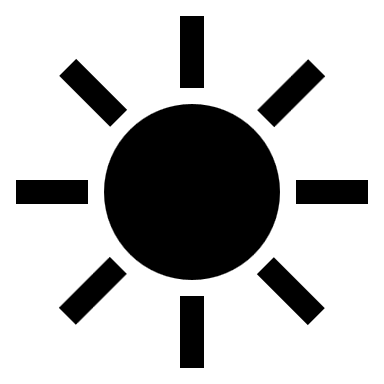 1:00 PM1:00 PM2:00 PM2:00 PM3:00 PM3:00 PM4:00 PM4:00 PM5:00 PM5:00 PM6:00 PM6:00 PM7:00 PM7:00 PMNOTESNOTES8:00 PMNOTESNOTES8:00 PM9:00 PM9:00 PM10:00 PM10:00 PM11:00 PM11:00 PM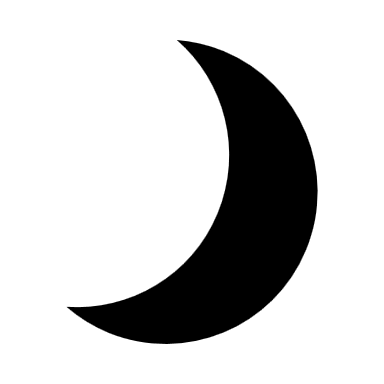 1:00 AM1:00 AM2:00 AM2:00 AM3:00 AM3:00 AM4:00 AM4:00 AM